Charles Ramsey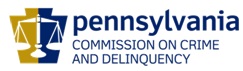 ChairmanDerin Myers Acting Executive DirectorOVS NewsletterMarch 29, 2017In this Issue... PCCD Launches Mobile App For Victims Of CrimeCelebrate National Crime Victims’ Rights Week With NOVABystander Intervention Helps Prevent Sexual Assault In High Schools, Study ShowsResource Guide To Trauma-Informed Human ServicesTraining Announcement: Fostering Positive Relationships With Law EnforcementAdvoz: Upcoming EventsPeace: The Next Generation With Dr. Arun GandhiVictims Compensation Assistance Program Online TrainingsPDAI Victim Services Training NewsScholarships Available For 2017 National Victim Service ConferencesSave The Date: Crime Victims’ Rights RallySave The Date: 4th Annual Victims’ Rights ConferenceSave The Date: The 14th Pathways For Victim Services ConferenceSave The Date: Second Annual Bucks, Montgomery, And Philadelphia County Regional Forensic Nursing ConferenceSave The Date: KCIT Basic Crisis Response TrainingUpcoming Events WebEx Online Trainings Available
Compensation Related: Basic, Advanced-Counseling, Transportation Expenses, Restitution and much more!Credits towards VOCA/RASA/VOJO training requirements are available for all sessions (unless indicated otherwise in the session description).  To receive training credits:  1) you must be logged into the session and 2) the WebEx application must be on your computer for the entire duration of the session.  As the OVS recognizes that emergencies may arise and you may not be able to attend the entire session, there is no prohibition against attending part of a session (although training credits will not be given in that instance).Training/Networking OpportunitiesAdditional RASA/VOJO/VOCA Approved TrainingReturn to top PCCD Launches Mobile App For Victims Of CrimePCCD is excited to announce the launching of our new mobile app for victims of crime. The new mobile application will allow victims of crime to more easily find the services available to them. Victims of crime will be able to access local advocates who can assist them with services such as legal and medical services, compensation assistance and to access information regarding their rights and protections as a victim of crime. Victims will be able to choose from a list of services within the distance they set.Victims will also be able to check the status of their claim with the Victims Compensation Assistance Program via the application. The Victims Compensation Assistance Program helps victims and their families through the emotional and physical aftermath of a crime by easing the financial impact placed upon them. Victims of crime may be eligible to receive financial help for a variety of expenses related to their victimization such as medical and counseling expenses, loss of earnings, funeral expenses, crime scene cleanup, and other crime related expenses. PCCD expects to be able to add an additional feature that allows for victims to file claims for compensation via the mobile application within the next few weeks. The app is available for both Apple and Android by searching for “PA Crime Victims” in either the App Store or Google Play store. We would appreciate it if you could assist us in spreading the word about the new app through your social media and websites. Return to topCelebrate National Crime Victims’ Rights Week With NOVANational Crime Victims’ Rights Week is April 2nd – 8th, 2017. This year, NOVA is excited to announce our plans to honor victims’ rights and celebrate the advocates whose careers are dedicated to ensuring the rights and wellbeing of victims and survivors of crime and crisis. Please click here to learn more. Return to topBystander Intervention Helps Prevent Sexual Assault In High Schools, Study ShowsIn 2010, the same year he became principal of J. M. Atherton High School in Louisville, Kentucky, Thomas Aberli agreed to let his students take part in something called Green Dot. The program uses a technique known as bystander intervention in an effort to help prevent sexual assault, sexual harassment, and other kinds of gender violence in schools. The concept of bystander intervention is simple, at least in theory: Many cases of sexual and dating violence can be thwarted if a bystander intervenes in time. Please click here to read more. Return to topResource Guide To Trauma-Informed Human ServicesThe Administration for Children and Families, the Substance Abuse and Mental Health Services Administrations, the Administration for Community Living, the Offices of the Assistant Secretary for Health and the Assistant Secretary for Planning and Evaluation at HHS have worked together to develop this Guide to Trauma-Informed Human Services. The guide is intended to provide an introduction to the topic of trauma, a discussion of why understanding and addressing trauma is important for human services programs, and a “road map” to find relevant resources. Experiencing deeply disturbing events or situations (i.e., trauma) can affect the way a person learns, plans, and interacts with others. This can have profound implications for how human services agencies interact with their clients. Please click here to read more. Return to topTraining Announcement: Fostering Positive Relationships With Law EnforcementThis is a great collaborative project between law enforcement and the local rape crisis center!This module is intended for community members, caseworkers, advocates, and other social service members who have regular contact with the law enforcement officers. Participants are introduced to a general background of many police officers and offered explanations for their behaviors. The instruction provides participants with actionable resources to improve interactions with police officers in a variety of professional situations. Participants learn how to build rapport with law enforcement officers of all ranks and how to manage a situation where they encounter “a problem officer.” A series of common occurring obstacles are deconstructed and a variety of possible solutions offered. The module concludes with an interactive question and answers session. Training Details:April 4th, 2017 from 1:00 – 4:00pmYWCA Lancaster110 N. Lime Street
Lancaster, PA 17602The fee is $60 per person. Please contact Lisa Cameron at lcameron@ywcalancaster.org to register. Return to topAdvoz: Upcoming EventsMediation Training – BasicApril 6 - April 8Sessions run Thursdays 1-5:30 pm, Fridays 8:30 am – 5:00 pm and Saturdays: 8:30-5 pm.Emerald Foundation Community Campus 2120 Oregon Pike 
Lancaster, PA 17601 Learn and practice interpersonal communication and conflict resolution skills through presentations, group discussions and role plays. Participants leave inspired and equipped with empowering skills that they can inject into their professional and personal settings. Learn how to consistently listen, clarify, summarize and move conversations forward in which all are heard and everyone contributes to the solution.Mediation Training – Module 2April 27 - April 30Sessions run Thursdays 1-5:30 pm, Fridays 8:30 am – 5:00 pm and Saturdays: 8:30-5 pm.1st Presbyterian Church of Lancaster140 E Orange Street 
Lancaster, PA 17602 Practice each step of the mediation process with discussion of topics like ethics. Participants practice their new skills by role playing three times as a mediator and one time as a disputant with outside role players. Participants leave empowered with a full set of skills to informally and formally mediate disputes and conflicts in participatory ways in which all are heard and everyone contributes to the solution. Successfully completing the course qualifies one for consideration as an Advoz volunteer mediator, contributing to community peace-building and gaining valuable experience that can translate to many other fields.For more information, to view daily agendas and to register: www.advoz.org.Return to topPeace: The Next Generation With Dr. Arun GandhiWhether race, gender, age, culture, class or politics, we are being asked every day how we can build a culture of peace in a divisive world, especially for our youth and the generations to come.We invite you to be part of the foundation of an event to build a culture of peace in the next generation in a conversation Arun Gandhi, grandson of Mohandas Gandhi and founder of the M.K. Institute for Nonviolence. The event will also recognize Scott LaMar, host of WITF’s Radio Smart Talk as recipient of the first Dignity in Dialogue Award. Musical guests will be father-daughter duet John and Helena Protopapas with sitar, violin and voice.Kick-off Dinner for Center for Community Peacemaking & Conflict Resolution ServicesOn Thursday, May 4, 2017, Dr. Gandhi will speak at a dinner celebrating the merger of two long-standing community organizations, the Center for Community Peacemaking and Conflict Resolution Services. With an expected audience of 400-500 at the Spooky Nook Event Center, it promises to bring a diverse cross section of our community for a reception with silent auction, cultural arts presentation, buffet dinner and program featuring Dr. Gandhi.Spooky Nook Olympic Hall75 Champ Boulevard 
Manheim, PA 17545$65 Ticket Price per person, $125/pair and $450 for table of eight. Sponsorships are also still available. Learn more and order tickets online at: https://advoz.org/event/around-the-table-with-arun-gandhi/Return to topVictims Compensation Assistance Program Online Trainings  The following trainings will be held on April 5, 2017.  Basic Compensation - 10:00 a.m. – 12:00 p.m. Click here to register. Counseling Expenses Clinic - 1:00 p.m. – 2:00 p.m. Click here to register. The following training will be held on April 18, 2017.  Stolen Benefit Cash Expenses Clinic - 9:30 a.m. – 10:30 a.m. Click here to register.  The following training will be held on April 24, 2017.  Relocation Expenses Clinic - 9:30 a.m. – 10:30 a.m. Click here to register. The following training will be held on April 26, 2017.  Funeral & Burial Expenses Clinic - 9:30 a.m. – 10:30 a.m. Click here to register. The following training will be held on May 2, 2017.  Crime-Scene Cleanup Expenses Clinic - 9:30 a.m. – 10:30 a.m. Click here to register. The following training will be held on May 4, 2017.  ”Wow, That’s Covered by Compensation” - 9:30 a.m. – 10:30 a.m. Click here to register. The following training will be held on May 11, 2017.  Motor Vehicle-Related Crime Expenses Clinic - 9:30 a.m. – 10:30 a.m. Click here to register. The following training will be held on May 17, 2017.  Loss of Earnings Clinic - 9:30 a.m. – 10:30 a.m. Click here to register. The following training will be held on May 23, 2017.  Counseling Expenses Clinic - 9:30 a.m. – 10:30 a.m. Click here to register. The following trainings will be held on May 25, 2017.  Basic Compensation - 10:00 a.m. – 12:00 p.m. Click here to register.Transportation Expenses Clinic - 1:00 p.m. – 2:00 p.m. Click here to register.The following training will be held on May 30, 2017.  Loss of Support Clinic - 9:30 a.m. – 10:30 a.m. Click here to register. The following DAVE trainings will be held in 2017:4/13/17   DAVE Training - 1:00 p.m. – 3:00 pm. Click here to register. All trainings count towards 1 hour of the required RASA/VOCA/VOJO training hours, except Basic Compensation which counts towards 2 and DAVE training which counts towards 2.15.Return to topPDAI Victim Services Training NewsApril Foundational AcademyApril 19-21, 2017The registration for this training is now closed. If you would like to be placed on a waiting list, please email Donna R. Hull at donna@dhullconsulting.com.For those who have already registered, the online independent study component is available here.Return to topScholarships Available For 2017 National Victim Service Conferences
The Pennsylvania District Attorneys Institute (PDAI) is pleased to announce the availability of funding for scholarships to attend eligible national victim service conferences.  This funding is made available through a grant awarded to PDAI by the Pennsylvania Commission on Crime and Delinquency (PCCD) for the purpose of subsidizing the costs associated with attending these training conferences.  These costs may include registration fees, per diem (for food), and reasonable transportation and lodging expenses.  The scholarships are only available to victim service professionals to attend any national conference focused on victim service training.  To qualify, the applicant’s entire job focus must be on providing support, information, and assistance to victims.  Any eligible conference must be completed within the 2017 calendar year.  Only one person per agency can receive a scholarship and only after providing a sufficient justification of need.  Recipients are selected based upon the information provided in the application, the number of scholarships previously awarded, and remaining available funding. Please click here for the Scholarship Application. Return to topSave The Date: Crime Victims’ Rights RallyWhen: April 3, 2017 at 11 a.m.Where: Capitol Rotunda, Harrisburg, PAPlease click here to view or print the Save the Date.Return to topSave The Date: 4th Annual Victims’ Rights ConferenceCrime Victim Center is hosting our 2017 "Crime Victims' Rights Conference: Strength; Resilience; Justice" on Friday, April 28th, from 9am to 4:15pm, at the Bayfront Sheraton in Erie, PA. Seating is limited to the first 75 people to register.This conference will host a range of amazing speakers in three breakout sessions, in addition to a speaking program during lunch.  Event Location: 
Bayfront Sheraton 55 W Bay Rd, Erie, PA 16507 The registration for this training is now closed. For the agenda and other information for those already registered, please click here. Application has been made for continuing education credits for Nursing Home Administrator and Activity Professionals as well as Social Work, Marriage and Family Therapists and Professional Counselors.Return to topSave The Date: The 14th Pathways For Victim Services ConferenceOVS is pleased to announce the dates of the next Pathways for Victim Services Conference in 2017.  The conference will be held in the spring of 2017 at the Hershey Lodge and Conference Center in Hershey, PA. Please mark your calendars for the following dates:Monday, May 8, 2017Tuesday, May 9, 2017Wednesday, May 10, 2017OVS is very excited about the upcoming Pathways Conference and we look forward to seeing you there!  For event details and to register online, please click here.Return to topSave The Date: Second Annual Bucks, Montgomery, And Philadelphia County Regional Forensic Nursing ConferenceFriday, May 12th, 2017Abington Jefferson Health1200 Old York RoadAbington, PA 190018:00am – 5:00pmPlease click here to register and view the agenda.Topics IncludeCultural and medical considerations for transgender individuals during a medical-forensic examCourtroom testimony techniquesTrends in forensic serology and DNA technologyCampus sexual assaultSexual Assault: The police Investigation PerspectiveRole of the forensic nurse coronerBest practices in SANE case review and peer reviewSpeakers IncludeDr. Rachel Levine, Physician General of Pennsylvania and Professor of Pediatrics and Psychiatry at the Penn State College of MedicineRon Smith, forensic identification and investigation specialistPennsylvania State Police Crime LabJonathan Kassa, Director of Higher Education for Allied UniversalPamela Gay, RN, York County, PA CoronerJana French, Nursing Director of Washington DC Sexual Assault Nurse Examiner Program and International Association of Forensic Nurses (IAFN) Board MemberWe will be applying for CEUs for Registered NursesReturn to topSave The Date: KCIT Basic Crisis Response TrainingJune 19-22, 2017Country Inn & Suites by CarlsonState College, PATraining Fee: $250 (Fee includes hotel accommodations, training materials, breakfast and lunch each day)Application Deadline: May 12, 2017Please click here to register and for more information. This training is sponsored by the Keystone Crisis Intervention Team. KCIT provides crisis intervention services to victims of crime and their communities in the aftermath of a traumatic event in Pennsylvania.This 25 hour course trains qualified individuals to work as a team with the goal of helping people in crisis cope with the physical, emotional, and behavioral reactions to trauma in the aftermath of a community crisis.Please note: Completion of this application does not secure a seat in the training. You will be notified if you have been selected for this training course. All applicants will be notified by May 19, 2017 if they were accepted into the training. Decisions are based on several factors.For more information or questions please contact: Michelle Kern, KCIT Coordinator at 215-343-6543, or by email at michelle@novabucks.orgThis training has been approved for 25 PCCD training hours.This training has applied for approval by the State Board of Social Workers, Marriage and Family Therapists, and Professional Counselors for 25 CEUs.Funding for this project is made available in part through the Pennsylvania Commission on Crime and Delinquency (PCCD).Return to topThe next OVS Newsletter will be published on Wednesday, April 12, 2017.  If you would like any training events, fundraisers, or notable news published in this newsletter, please submit them to Heather Hewitt at hhewitt@pa.gov by April 5, 2017.
You have signed up to receive the OVS Newsletter from the Office of Victims' Services.  This newsletter will be sent to you on a biweekly basis via email.  If your email address changes or you would like to be removed from the OVS Newsletter distribution list, please contact Heather Hewitt at (717) 265-8730 or via email at hhewitt@pa.gov. Pennsylvania’s Office of Victims’ Services  |  3101 North Front Street  |  Harrisburg, PA  17110  |  (717) 783-0551www.pccd.pa.gov PA Crime Victims Websitewww.pcv.pccd.pa.govTwitter: @PaCrimmCom 